1.ÖZGEÇMİŞ VE ESERLER LİSTESİ                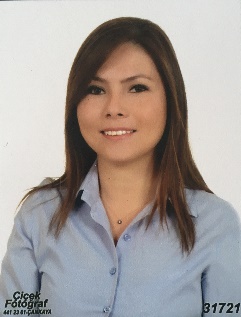 Dr. Öğretim Üyesi Gökçe KARAMAN BENLİAnkara Üniversitesi, Eğitim Bilimleri FakültesiTemel Eğitim Bölümü Okul Öncesi Eğitimi Anabilim Dalıİletisim Bilgileri:İs yeri telefonu : 0312 3633350 / 5114Fakultedeki kat, oda numarası: 2.kat 5114 nolu odaE-posta adresleri : gkaraman@ankara.edu.tr        gokce_karaman@yahoo.comYabancı Dil: İngilizce- YÖKDİL (80) Eğitim DurumuDoktora Sonrası (1 Haziran 2016-1 Mayıs 2017): Tübitak 2219 nolu doktora sonrası burs kapsamında Amerika Birleşik Devletleri Vanderbilt Üniversitesi Öğretim ve Öğrenme Bölümünde Prof. Dr. David K. Dickinson’ın yürütücülüğünü yaptığı “Okuma İçin Dil (Language for Reading)” isimli projede 11 aylığına ikinci yıldaki sınıf uygulamalarında görev almıştır. Doktora (2006- 2013) :Gazi Üniversitesi Eğitim Bilimleri Enstitüsü Çocuk Gelişimi ve Eğitimi Anabilim Dalı Doktora ProgramıDoktora Tezi Başlığı: Erken Okuryazarlık Becerilerini Değerlendirme Aracı’nın Geliştirilmesi, Geçerlik ve Güvenirlik ÇalışmasıYuksek Lisans (2003-2006) :Hacettepe Üniversitesi Sosyal Bilimler Enstitüsü İlkoğretim Anabilim Dalı Okul Öncesi Eğitimi Bilim DalıYüksek Lisans Tezi Başlığı : Anasınıfına Devam Eden Farklı Sosyo-Kültürel Seviyedeki Çocukların Fonolojik Duyarlılıklarının İncelenmesiLisans (1999-2003) :Hacettepe Üniversitesi Eğitim Fakültesi İlköğretim Bölümü Okul Öncesi Öğretmenliği Programı (Eğitim Fakültesi ve bölüm birinciliğiyle bitirdi.)Mesleki Deneyim16 Ocak 2006 - halen devam ediyor : Ankara Üniversitesi Eğitim Bilimleri Fakültesi İlköğretim Bölümü Okul Öncesi Eğitimi Anabilim Dalı’nda Araştırma Görevlisi Doktor.2003– 2006  : Ankara Yüce Koleji’nde Okul Öncesi EğitimcisiAkademik İlgi Alanları ve Araştırma KonularıOkul Öncesi Dönem Çocuklarında Erken Okuryazarlık Becerilerinin Gelişimi-Değerlendirilmesi ve Desteklenmesi. Etkileşimli Kitap OkumaOkul Öncesi Donem Çocuklarında Drama Yöntemi UygulamalarıBilimsel Kuruluşlara ÜyelikTürkiye Okul Öncesi Eğitimini Geliştirme Derneği ÜyesiYAYIN LİSTESİHakemli Dergilerde Yayımlanan Tam Metinli MakalelerA.1. Karaman Benli. G. (2021). Okul Öncesi Dönem Çocuklarının İsim Yazma Becerileri: “İşte Benim Harflerim!” Yaşadıkça Eğitim, Cilt 35, Sayı 1, Yıl 2021, s.294-310.DOI: 10.33308/26674874.2021351260 A.2. Acer, D. ve Karaman Benli, G. (2019). Description of Turkish Children's Drawing, Early Writing and Narrative Skills Using A Picture Book, Ankara Üniversitesi Eğitim Bilimleri Fakültesi Dergisi, 52(2). 495-523, Doi: DOI: 10.30964/auebfd.556553 Dizin Bilgisi: ULAKBİM TR Dizin, EBSCO Host, ProQuest Political Science Journals, Educational Research Abstracts Online (ERA), European Reference Index for the Humanities and Social Sciences (ERIHPLUS), SOBİAD, Directory of Open Access Journals (DOAJ)A.3. Akgün, E. ve Karaman Benli, G. (2019). Okul Öncesi Dönem Çocuklarla Bibliyoterapi: Bir Uygulama Örneği, Psikiyatride Güncel Yaklaşımlar-Current Approaches in Psychiatry 11(1):100-111, doi:10.18863/pgy.392346 Dizin Bilgisi: Chemical Abstracts (CAS) | American Chemical Society, CAPlus, SciFinder | American Chemical Society PsycINFO | American Psychological Association, Cabell's Whitelist  |  Cabell's, Directory of Open Access Journals (DOAJ) | DOAJ, Academic Search | EBSCO, TOC Premier | EBSCO, EMCare | Elsevier, Genamics Journal Seek | Genamics, Google Scholar | Google, J Gate | J Gate, OAIster / WorldCat | OCLC, European Reference Index for the Humanities (ERIH) Plus  |  NSD - Norwegian Centre for Research Data , Health & Medical Complete | ProQuest, ProQuest Central | ProQuest, Psychology Database | ProQuest, Turkey Database | ProQuest, Ulrichsweb database | ProQuest, İdealonline Akademik Dergiler | İdeal Kültür, TR Dizin | ULAKBİM, Turk Medline | Pleksus, Türk Psikiyatri Dizini  | Türk Psikiyatri Dizini, Türkiye Atıf Dizini | Türkiye KlinikleriA.4  Ergül, C., Dolunay, S. A.., Karaman, G., & Akoğlu, G., (2017). Anasınıfında Uygulanan Etkileşimli Kitap Okuma Programının Sonraki Okuma Becerilerine Etkisi: İzleme Çalışması,         Kuramsal Eğitimbilim Dergisi, 10(2), 191-219, DOInumber: http://dx.doi.org/10.5578/keg.27611 Dizin Bilgisi: TR Dizin Ulakbim, Index Copernicus, DRJI, ERIH PLUS, EBSCO Education Source, Google Scholar, Türk Eğitim İndeksi, SOBIAD, DOAJA.5. Ergül, C., Dolunay, S. A.., Akoğlu, G.,  Karaman, G., (2017). The Home Literacy Environments of Turkish Kindergarteners: Does SES Make a Difference?  International Journal of Instruction, 10(1).  pp. 187-202.  URL: http://www.e-iji.net/dosyalar/iji_2017_1_12.pdf  Dizin Bilgisi: ESCI - Emerging Sources Citation Index, ERIC - Education Resources Information Center, Scopus, EBSCOhost, DOAJ - Directory of Open Access Journals, Cabell's Directory, Academic Journals Database, ERA - Educational Research Abstracts Online, Electronic Journals Library, Genamics JournalSeek IndexCopernicus™, Index of Turkish Education, University Library - State Library and Murhard Library of the City of Kassel, ZDB - German Union Catalogue of Serials, EdNA Online Database,     Ulrich’s Periodicals DirectoryA.6. Karaman, G. ve Aytar, A.G. (2016). Erken okuryazarlık becerilerini değerlendirme aracı’nın (EOBDA) geliştirilmesi. Mersin Üniversitesi Eğitim Fakültesi Dergisi,  12(2), 516-541.  doi: http://dx.doi.org/10.17860/efd.02080. Dizin Bilgisi: DOAJ (Directory of Open Access Journals), ULAKBİM – SBVT (Sosyal Bilimler Veri Tabanı), EBSCO, Sosyal Bilimler Atıf Dizini ve Türk Eğitim İndeksi A.7. Ergül, C., Akoğlu, G., Sarıca, A.D., Karaman, G., ,  Tufan, M., Bahap Kudret, Z. & Deniz. Z. (2016). An Adapted Dialogic Reading Program for Turkish Kindergarteners from Low Socio Economic Backgrounds.  Journal of Education and Training Studies 4(7). 179-194. Dizin Bilgisi: Academic Journals Database, BASE (Bielefeld Academic Search Engine), COPAC, CNKI Scholar, Crossref, ERA, ERIC, Genamics JournalSeek, Google Scholar Citations, IE Library, Infotrieve, JournalTOCs, LOCKSS, MIAR, Open J-Gate, PKP Open Archives Harvester, Publons, ROAD, ScienceGate, SHERPA/RoMEO, The Keepers Registry, Ulrich's, VOCED Plus, Australia, WorldcatA.8. Ergül, C., Akoğlu, G., Sarıca, A.D., Tufan, M., ve Karaman, G. (2015). Ana Sınıflarında Gerçekleştirilen Birlikte Kitap Okuma Etkinliklerinin "Etkileşimli Kitap Okuma” Bağlamında İncelenmesi, Mersin Üniversitesi Eğitim Fakültesi Dergisi, 11(3): 603-619.  DOI: 10.17860/efd.88429 Dizin Bilgisi: DOAJ (Directory of Open Access Journals), ULAKBİM – SBVT (Sosyal Bilimler Veri Tabanı), EBSCO, Sosyal Bilimler Atıf Dizini ve Türk Eğitim İndeksi A.9. Ergül, C., Karaman, G., Akoğlu, G., Tufan, M., Sarıca, A.D., & Bahap Kudret, Z. (2014). Okul Öncesi Öğretmenlerinin “Erken Okuryazarlık” Kavramına İlişkin Bilgi Düzeyleri ve Sınıf Uygulamaları, İlköğretim Online, 13(4), 1449-1472, http://ilkogretim-online.org.tr.Dizin Bilgisi: SCOPUS, ERIHPlus (The European Reference Index for the Humanities and the Social Sciences), IndexCopernicus, TRDizin ve UDL-EDGE tarafından dizinlenmektedir. Ayrıca DOAJ, AERA dergiler listesi ve EBSCO  A.10. Sarıca, A.D., Ergül, C., Akoğlu, G., Deniz, K.Z., Karaman, G., Bahap-Kudret, Z., Tufan, M. (2014).  The Reliability and Validity of the Home Early Literacy Environment Questionnaire,  International Online Journal of Educational Sciences, 6(2), 444-459. http://dx.doi.org/10.15345/.    Dizin Bilgisi: Erih Plus, Google Academic, ERA, WorldCat, UlrichsWeb, Index Copernicus, The Asian Education IndexA.11. Haktanır, G., Akgün, E., Karaman, G. ve Duman, G. (2013). Topluma Hizmet Uygulamaları Dersi ve MEB Mobil Anaokulu Projesi’nin Birlikte Yürütülmesi İle Çocukların Gelişimlerinin Desteklenmesi: Peçenek Köyü Örneği, Kastamonu Eğitim Dergisi, 21 (1), 69-82. A.12. Karaman, G, ve Üstün, E. (2011). Anasınıfına Devam Eden Çocukların Fonolojik Duyarlılıklarının Bazı Değişkenlere Göre İncelenmesi, Hacettepe Üniversitesi Eğitim Fakültesi Dergisi, 40, 267-278. Dizin Bilgisi: (2011’de SSCI’da Q4 diliminde bir dergiydi.) Yayımlanan ve Yayıma Hazırlanmasında Katkı Sunulan Kitap BölümleriB.1. Karaman Benli. G. (2021), Erken Okuryazarlık Becerilerini Desteklemeye Yönelik Kitap Okuma Programları, İçinde. Kargın T., Altun, D. ve Güldenoğlu, B. (Editör). Değerlendirmeden Uygulamaya Tüm Yönleriyle Erken Okuryazarlık. Ankara: PegemAkademi, ISBN: 978-625-7676-49-6B.2. Eğlenmece Öğrenmece Kutusu, (2020), Ankara: Milli Eğitim Bakanlığı Özel Eğitim ve Rehberlik Hizmetleri Genel Müdürlüğü, ISBN 978-975-11-5336-4. (Yazar bu kitabın editörlerindendir.)B.3. Karaman Benli, G. (2020). Çocuk ve Kütüphane, İçinde Ceylan, Ş. (Editör). Çocuk Edebiyatı, (pp.421-449). Ankara: Eğiten Kitap, ISBN 978-625-7083-99-7B.4. Karaman Benli. G. (2020). Fransa’da Erken Çocukluk Eğitimi. İçinde Durmuş, A. (Editör). Farklı Ülkelerde Erken Çocukluk Eğitim. Ankara: Pegem Akademi, ISBN 978-625-7052-93-1B.5. Karaman Benli, G. (2018). Erken Okuryazarlık Becerilerinin Resimli Öykü Kitapları Aracılığıyla Desteklenmesi: Anne-Baba ve Öğretmenlere Öneriler, İçinde Turla, A. (Editör). Çocuk Edebiyatı, (pp.146-169) , Ankara: Hedef Yayıncılık, ISBN 978-605-9877-77-0B.6. Karaman Benli, G. ve Ergül, A (2018). Erken Akademik Becerileri Değerlendirme Araçları. İçinde Kesicioğlu, O..S. ve Yıldırım Hacıibrahimoğlu, B. (Editörler). Çocuğu Tanıma Teknikleri (pp 191-218), Ankara: Eğiten Kitap Yayınları B.7. Karaman. G. (2017). Erken Okuryazarlık Becerilerinin Tarihsel Gelişimi, Kuramsal Temelleri ve Kapsamı, İçinde Temel, F. (Editör). Her Yönüyle Okul Öncesi Eğitim 4 (pp. 11-33), Ankara: Hedef Yayıncılık, 4. Basım  (İlk basım 2014). B.8.  Karaman, G. (2016). Etkileşimli Kitap Okuma Programı (EKOP) Uygulama Örnekleri, (İçinde) Cevriye Ergül (Editör) Dil ve Erken Okuryazarlık Becerilerinin Geliştirilmesine Yönelik Etkileşimli Kitap Okuma Programı (EKOP), sayfa: 55-105. (Diğer Yazarlar: Akoğlu, G. ve Dolunay Sarıca, A.) Ankara: Eğiten Kitap (1. Basım) B.9.  Karaman. G., ve Çiğdemoğlu, G. (2017). “Okul Öncesi Eğitimde Drama”, İçinde Koksal Akyol, A. (Editör). Her Yönüyle Okul Öncesi Eğitim 4. (sayfa:158-193), Ankara: Hedef Yayıncılık, 4. Basım  (İlk basım 2014). B.10. Ustun, E., Boz, M. & Karaman, G., (2007), Preschool Reading and Writing Studies in Turkey, In Marina-Stefania Giannakaki (Eds), The Teacher and the Teaching Profession: Current Research and International Issues, ISBN: 978-960-6672-25-5,p: 9-105.B.11.  Dinçer, Ç., Şen, M., Karaman, G. ve Ergül, A. (2012). Anaokuluna Gidiyorum, Oynuyorum, Öğreniyorum Etkinlik Kitabı, Ankara. (Yayıma hazırlanmasında katkı verildi.)B.12. Dinçer, Ç., Akgün, E., Şen, M., Karaman, G. ve Ergül, A. (2012). Anaokuluna Gidiyorum, Oynuyorum, Öğreniyorum Anne Baba Kitabı, Ankara. (Yayıma hazırlanmasında katkı verildi.)KONGRE / KONFERANSLARDA SÖZLÜ / POSTER BİLDİRİLERC. Ulusal Kongre/Sempozyum Bildirileri C.1. Karaman Benli, G. (2021). Examination of Phonological Awareness Skills Support Programs for Preschool Children, 8. Uluslararası Eğitim Programları ve Öğretim Kongresi (online), Bildiri 26 Mart 2021 günü sunulmuştur. (özeti basılmıştır.) C.2. Karaman Benli, G. (2020). Resimli Çocuk Kitaplarındaki Erken Okuryazarlık Becerilerini Destekleyici Ögeler, VIIth International Eurasian Educational Research Congress
(online), Bildiri 13 Eylül 2020 günü sunulmuştur. (özeti basılmıştır.)C.3. Karaman Benli, G. (2018). Çocuk Kütüphaneleri İçin Bir Uygulama Önerisi: “Etkileşimli Kitap Okuma” I. Uluslararası Çocuk Kütüphaneleri Sempozyumu (14-17 Kasım 2018), 16 Kasım 2018 tarihinde sunulmuştur. Nevşehir. C.4. Karaman, G. ve Dinçer, Ç. (2011). Son On Yılda Yayımlanan Resimli Öykü Kitaplarına Bakış,          3. Ulusal Çocuk ve Gençlik Edebiyatı Sempozyumunda 5 Ekim 2011 günü sunulmuştur. Ankara.C.5. Haktanır, G., Akgün, E., Duman, G., ve Karaman, G. (2010). Topluma Hizmet Uygulamaları Dersi ile İlgili Örnek Bir Uygulama, 7. Eğitimde İyi Örnekler Konferansı Özet Kitapçığı syf. 19.da özeti yer almaktadır. 17-18 Nisan 2010. İstanbul.D. Uluslararası Bilimsel Toplantılarda Sunulan Sözlü /Poster BildirilerD.1. Karaman Benli, G., Dinçer, Ç. ve Düzen, N. (2018). Analysing of Preschool Teachers’ Problems Working With Children Whose Mother Tongue Is Not Turkish During The Process of Supporting Early Literacy Skills, EECERA Conference 2018 (28-31 Ağustos 2018), 30 Ağustos 2018’de sözlü bildiri olarak sunulmuştur. Budapeşte. D.2. Karaman, G. (2017). Video Analysis of Teacher and Children’s Conversation During Iterative Book Readings, 5th Annual MTSU Literacy Studies Ph.D. Program Literacy Research Conference’ta 28 Ocak 2017 tarihinde sözlü bildiri olarak sunulmuştur. Murfreesboro,TN,USA. D.3. Karaman, G. (2015). A Descriptive Study on the Implementation of the Method of Dialogic Reading by a Mother and a Child, 6TH World Conference On Learning, Teaching and Educational Leadership, 29 Ekim 2015’te poster bildiri olarak sunulmuştur. Paris, France.D.4. Karaman, G. ve  Güngör Aytar, A. (2015). Development Early Literacy Skills Assessment Tool, Validity and Reliability Study, Ankara Üniversitesi Eğitim Bilimleri Fakültesi tarafından 13-15 Mayıs 2015’te düzenlenen International Congress of Education For The Future: Issues and Challenges ICEFIC 2015. Kongresinde 14 Mayıs 2015’te sözlü bildiri olarak sunulmuştur. Ankara. 13-15 Mayıs 2015, Abstract E-Book 2ta sy. 499-500. Ankara. D.5. Ergül, C., Karaman G., & Akoğlu., G. (2015). The Long Term Effectiveness of Dialogic Reading Intervention in the Acquisition of Reading Skills. Ankara Üniversitesi Eğitim Bilimleri Fakültesi tarafından 13-15 Mayıs 2015’te düzenlenen International Congress of Education For The Future: Issues and Challenges ICEFIC 2015. Kongresinde 13 Mayıs 2015’te sözlü bildiri olarak sunulmuştur. Abstract E-Book 2ta sy. 167-169. Ankara. (Sunum ilk araştırmacı tarafından yapıldı.) D.6. Karaman, G. (2015). Sincan Kadın Kapalı Ceza İnfaz Kurumunda Anneleriyle Kalan 43-60 Aylık Çocukların ve Annelerinin Etkileşimli Kitap Okuma Becerilerinin İncelenmesi. Hacettepe Üniversitesi Okul Öncesi Eğitimi Anabilim Dalı tarafından 2-5 Eylül 2015 tarihlerinde düzenlenen 4. Uluslararası Okul Öncesi Eğitimi Kongresi’nde 4 Eylül 2015’te sözlü bildiri olarak sunulmuştur. Özet Kitabı sy. 178. Ankara. D.7. Ergül., A. ve Karaman, G. (2015). Okul Öncesi Dönem Çocuklarının Rakam ve İsim Yazma Becerileri Arasındaki İlişkinin İncelenmesi. Hacettepe Üniversitesi Okul Öncesi Eğitimi Anabilim Dalı tarafından   2-5 Eylül 2015 tarihlerinde düzenlenen 4. Uluslararası Okul Öncesi Eğitimi Kongresi’nde 2 Eylül 2015’te sözlü bildiri olarak sunulmuştur.  Özet Kitabı sy. 52. Ankara. (Sunum ilk araştırmacı tarafından yapıldı.) D.8. Dinçer, Ç. ve Karaman, G. (2014). “Kişilerarası Bilişsel Problem Çözme Programının Okul Öncesi Eğitim Kurumlarında Yaygınlaştırılması” Projesi-Ankara Örneklemi, Trakya Üniversitesi Eğitim Fakültesi tarafından 16-18 Ekim 2014 tarihlerinde düzenlenen 9th International Balkan Education and Science Congress’te sözlü bildiri olarak sunulmuştur. Abstract Book sy: 362. Edirne. (Sunum ilk araştırmacı tarafından yapıldı.) D.9. Dinçer, C., Anlıak, Şahin, D., Karaman, G. (2009) “Kisiler Arası Bilissel Problem Cozme Programının Okul Öncesi Eğitim Kurumlarında Yaygınlaştırılması” Projesi. Uluslararası Katılımlı II. Çocuk Gelişimi ve Eğitimi Kongresi Sağlık, Gelişim ve Eğitimde Çocuk Bildiri Özet Kitabı, Ankara, syf. 78. 7-9 Ekim 2009. (Sunum ilk araştırmacı tarafından yapıldı.)D.10. Karaman, G. ve Erdem A. (2009). “Okul Öncesi ve Sınıf Öğretmenlerinin Okuma-Yazmaya Hazırlık İle İlgili Görüşlerinin Karşılaştırılması” Uluslararası Katılımlı II. Çocuk Gelişimi ve Eğitimi Kongresi Sağlık, Gelişim ve Eğitimde Çocuk Özet Kitabı, Ankara, syf. 185. 7-9 Ekim 2009. (poster sunum yapıldı.)D.11. Karaman, G., ve Aslan, N.  (2008). The Impact of Drama-based Literacy Preparation Program on the 5-6 Year olds’ Phonological Awareness Skills, 20-25 Temmuz 2018’de düzenlenen XXIX. International Congress of Psychology’de sözlü bildiri olarak sunulmuştur. International Journal of Psychology, Abstracts of the XXIX International Congress of Psychology, Vol 43, Issue 3/4, p:71. Germany,Berlin. D.12. Karaman, G; Akgün, E.; Acer D.; Sen, M.; Ergül, A. Dinçer, C.; Haktanır, G. (2007). Okul Öncesi Öğretmen Adaylarının Uygulama Derslerindeki Performanslarının Değerlendirilmesi. Marmara Üniversitesi Atatürk Eğitim Fakültesi tarafından 24-27 Ekim 2007 tarihlerinde düzenlenen II. Uluslararası Okul Öncesi Eğitim Kongresi’nde sözlü bildiri olarak sunulmuştur. Program ve Özet Kitabı sy.4 6. II. Uluslararası Okul Öncesi Eğitim Kongresi Tam Metin Bildirileri CD’si sy: 313-319.  Marmara Üniversitesi Atatürk Eğitim Fakültesi, İstanbul. E. Görev Aldığı ProjelerE.1. Okul Öncesi Eğitimin Güçlendirilmesi Kapsamında UNICEF ve MEB işbirliği ile yürütülen Okul Öncesi Eğitim Programının Güncellenmesi Projesi’nde Dil Gelişimi Uzmanı (7 Mart 2021 tarihinden itibaren 3 yıl süre ile görevlidir)E.2. Prof. Dr. David K. Dickinson tarafından yönetilen “Language for Reading-Okuma İçin Dil” isimli projenin ikinci yılına Tübitak 2219 doktora sonrası bursu kapsamında katılmıştır. (Tübitak’a sunulan sonuç raporu dosya içindedir.)E.3. Doç. Dr. Cevriye Ergül’ün yürütücülüğünü yaptığı  (Eylül 2011– Eylül 2013) - TÜBİTAK tarafından desteklenen "5–6 Yaş Çocukların Erken Okuryazarlık Becerilerinin Geliştirilmesine Yönelik Etkileşimli Kitap Okuma Programı’nın Etkililiğinin İncelenmesi (111K161)" isimli projede (Bütçe: 146.716 TL). BURSİYER olarak çalışmıştır.E.4. Prof. Dr. Çağlayan Dinçer’in yürütücülüğünü yaptığı Proje No: 105K041 olan “Kişiler Arası Bilişsel Problem Çözme Programının Okul Öncesi Eğitim Kurumlarında Yaygınlaştırılması” konulu TUBİTAK destekli projede araştırma ekibine yardımcı olarak yer almıştır. Resmi bir görevlendirmesi yoktur. Proje 3.07.2009 tarihinde tamamlanmıştır. (Tübitak’a  sunulan sonuç raporu dosya içindedir.)F. Hakemli Dergilerdeki Hakemlik GörevleriF.1. Ankara Üniversitesi Eğitim Bilimleri Fakültesi Özel Eğitim Dergisi 2018 yılı 19.cilt 1. sayısında bir çalışmanın değerlendirme sürecinde katkı sunmuştur. (Dosyada ilgili belge bulunmaktadır.)F.2. Ankara Üniversitesi Eğitim Bilimleri Fakültesi Dergisi 2017 yılı 50. Cilt 1. sayısında bir çalışmanın değerlendirme sürecinde katkı sunmuştur. (Dosyada ilgili belge bulunmaktadır.)G. Bilimsel Hakemli Olmayan Dergilerde Yayımlanan Eğitim YazılarıG. Karaman, G. (2013). Erken Okuryazarlık Becerileri ve Desteklenmesi, Eğitimci Öğretmen Dergisi, ISSN:2146-202X.H. Katılımcı Olarak Yer Aldığı Bilimsel ToplantılarH.1. 18-21 Ekim 2017: Gazi Üniversitesi tarafından Ankara’da düzenlenen 5. Uluslar arası Okul Öncesi Eğitim Kongresi’nde “Erken Çocukluk Eğitimi Araştırmaları için Güç, Etki ve Örneklem Büyüklüğü Hesaplaması” çalıştayıH.2. 5-15 Eylül 2017: Ankara Üniversitesi tarafından düzenlenen Eğiticilerin Eğitimi Sertifika ProgramıH.3.   24-25 Ekim 2015: Türkiye Zeka Vakfı ve ODTÜ Eğitim Fakültesi işbirliğiyle düzenlenen III. Zeka ve Yetenek Kongresi.H.4.   10 Ekim 2015: Ankara Üniversitesi Çocuk Kültürü Araştırma ve Uygulama Merkezi (ÇOKAUM) ve Türkiye Okul Öncesi Eğitimini Geliştirme Derneği (TOÖEGD) tarafından düzenlenen “Çocukların Oyun Eğitimlerinin Kültürel ve Kuramsal Bağlamı” çalıştayı H.5.   20-22 Ocak 2014: Tübitak 2237 kapsamında Ankara Üniversitesi Eğitim Bilimleri Fakültesi’nde düzenlenen Tübitak Sosyal Bilimler Alanında Proje Hazırlama Eğitimi.H.6.  14-17 Kasım 2013: Çağdaş Drama Derrneği tarafından Ankara Üniversitesi Eğitim Bilimleri Fakültesi’nde düzenlenen 23. Uluslararası Eğitimde Yaratıcı Drama Kongresi kapsamındaki Dans ve Doğaçlama (Nadja Raszewski tarafından yönetildi), Dil-Kadın-Söylem (Ali Kırkar tarafından yönetildi) ve Kuklaların Cinsiyeti (Haluk Yüce tarafından yönetildi)  isimli toplam 12 saatlik atölye çalışmaları.H.7.   26-28 Ocak 2011: ODTÜ Sürekli Eğitim Merkezi tarafından düzenlenen Prof. Dr. Hürol Fışıloğlu tarafından verilen 9 saatlik “Aile ve Evlilik Terapisi” semineri. H.8.  15 Ekim 2010: Türkiye Okul Öncesi Eğitimini Geliştirme Derneği tarafından Ankara ÜniversitesiEğitim Bilimleri Fakültesi’nde düzenlenen “Sürdürülebilir Yasam & Çocuklar: Sürdürülebilir Gelişmeve Mimarlık için Erken Çocukluk Eğitimi” konferans ve çalıştayı. H.9.     1-5 Eylül 2010: Çağdaş Drama Derneği tarafından Kadir Has Üniversitesi’nde düzenlenen 17. Uluslararası Eğitimde Yaratıcı Drama Semineri ve Kongresi’nde “İnsan Hakları, İnsanın Yazdıkları” konulu atölye. H.10.  14 Mart 2010: Türkiye Okul Öncesi Eğitimini Geliştirme Derneği tarafından Ankara ÜniversitesiEğitim Bilimleri Fakültesi’nde düzenlenen “Storyline” isimli konferans ve atölye. H.11.   1-3 Mart 2010: Ankara Üniversitesi Eğitim Bilimleri Fakültesi tarafından düzenlenen “Eğitim Bilimleri Bakış Açısıyla Bir Profesyonel Olarak Öğretmen” konulu çalıştay.H.12.   24-25 Aralık 2009: Hacettepe Üniversitesi Eğitim Fakültesi İlköğretim Bölümü Okul Öncesi Eğitim Anabilim Dalı tarafından düzenlenen I. Üniversite Anaokulları Sempozyumu kapsamında “Okul Öncesi Eğitimde Uygulama Alanındaki Gelişmeler, Gereksinimler ve Modeller” konulu panelde izleyici. H.13. 21 Ekim 2009: Ankara Üniversitesi Eğitim Bilimleri Enstitüsü tarafından düzenlenen 4. Lisansüstü Eğitim Sempozyumunda Yrd. Doç. Dr. Abdullah Kuzu tarafından verilen “Eylem Araştırmaları Çalıştayı”.H.14.   8 Ekim 2009: Hacettepe Üniversitesi tarafından düzenlenen “Uluslar arası Katılımlı II. Çocuk Gelişimi ve Eğitimi Kongresi’ de Prof. Dr. Pınar Bayhan tarafından düzenlenen “Engelli Çocuklarda Drama” konulu çalıştay.H.15. 19-21 Haziran 2009: Oluşum Drama Enstitüsü tarafından düzenlenen Türkiye 11. Drama Liderleri Buluşması ve Ulusal Drama Semineri.     H.16. 8-9 Mayıs 2009:Türkiye Okul Öncesi Eğitimini Geliştirme Derneği, Ankara Üniversitesi Eğitim Bilimleri Fakültesi ve Türk Kütüphaneciler Derneği tarafından düzenlenen “Türkiye’de Nitelikli Çocuk Kitapları Çalıştayı”. H.17.    1-3 Mart 2009: Ankara Üniversitesi Eğitim Bilimleri Fakültesi tarafından düzenlenen “Eğitim Bilimleri Bakış Açısıyla Eğitim Fakültelerinde Lisans ve Lisansüstü Eğitimin İrdelenmesi” çalıştayı.H.18. 22 Aralık 2008-9 Şubat 2009: Oluşum Drama Enstitüsü tarafından düzenlenen “Orff Yaklaşımıyla Temel Müzik Eğitimi: Şarkılar, Oyunlar, Danslar” isimli eğitim. H.19.    15 Ekim 2008: Dr. Selçuk Şirin tarafından ÇOKAUM tarafından gerçekleştirilen kongrede yer alan “Metaanaliz Çalıştayı”. H.20.   29 Mart 2008: “Bilim Eğitimi Toplantısı” TUBA, Ankara. H.21.   1-3 Mart 2008: Ankara Üniversitesi Eğitim Bilimleri Fakültesi tarafından düzenlenen “Eğitim Bilimleri Bakış Açısıyla Türkiye Cumhuriyetinde Eğitimin Çağdaş Değerlerle İrdelenmesi.” Çalıştayı.H.22.   26 Aralık 2007: Dr. Artin Göncü tarafından Ankara Üniversitesi’nde verilen “Sosyokültürel Bağlamda Gelişim Araştırmalarında Yaklaşımlar ve Yöntemler Çalıştayı”.H.23.    3-5 Mayıs 2007: Cumhuriyet Üniversitesi Eğitim Fakültesi tarafından düzenlenen “II. Ulusal Okul Öncesi Eğitimi Öğrenci Kongresi”. H.24.    1-3 Mart 2007: Ankara Üniversitesi tarafından düzenlenen“Eğitim Bilimleri Bakış Acısıyla Eğitim Fakülteleri ve Akreditasyonu” Çalıştayı.H.25.    2006 yılı Bahar dönemi: Ankara Üniversitesi Eğitim Bilimleri Fakültesi tarafından düzenlenen “Akademisyenliğe İlk Adım” programı. H.26.    2-3 Mart 2006: Ankara Üniversitesi Eğitim Bilimleri Fakültesi tarafından düzenlenen “EğitimFakülteleri ve Topluma Hizmet İşlevi” konulu çalıştayda “Eğitim Fakültelerinin Eğitim Kurumlarına Hizmet İşlevi” adlı alt grupta katılımcı. H. 27.   14.0 5.2005: YA-PA tarafından düzenlenen Ercan Mertoğlu eğitmenliğinde “Okul Öncesi Müzik Eğitimi” konulu öğretmen eğitim programı.I. Kurumlar ve Sivil Toplum Örgütleri Tarafından Düzenlenen, Hizmet İçi Eğitim Seminerlerinde Gerçekleştirilen Görevler, Okullarda Verilen Eğitimler /Konferanslar, Topluma Yönelik Akademik Sosyal Sorumluluk ÇalışmalarıI.1.  15-16 Aralık 2017: Çanakkale Onsekiz Mart Üniversitesi ÇABA Çok Amaçlı Erken Çocukluk Eğitimi Merkezinin Aile Eğitimi, Eğitmen ve Paylaşım Seminerleri Kapsamında aileler, eğitmenler ve öğretmenlere “Etkileşimli Kitap Okuma” konusunda bir eğitim sunmuştur. I.2.  9 Nisan 2016: Ankara Üniversitesi Geliştirme Vakfı Özel Okulları tarafından düzenlenen Gelişen Öğretmen Gelişen Öğrenci temalı sempozyumda “Kitap Okumada Bir Farklılık Yaratmak”  isimli atölye çalışmasının eğitmeni olarak görev almıştır. I.3.  19-21 Haziran 2015: Oluşum Drama Enstitüsü tarafından Ankara’da düzenlenen “Çocuk Hakları ve Drama” konulu Türkiye 17. Drama Liderleri Buluşması ve Ulusal Drama Seminerinde panel başkanlığı görevini üstlenmiştir. I.4.   8-12 Haziran 2015: Milli Eğitim Bakanlığı Hizmetiçi Eğitim Faaliyeti olarak Rize Çayelinde düzenlenen “Okul Öncesi Eğitim Programı Uygulamaları” konulu seminerde eğitimci olarak katılmıştır. I.5.    16 Mayıs 2015: TED Zonguldak Koleji tarafından okul öncesi ve ilkokul öğretmenlerine yönelik düzenlenen seminerde “Etkileşimli Kitap Okuma Yöntemiyle Çocukların Erken Okuryazarlık Becerilerinin Desteklenmesi” başlıklı eğitimi vermiştir.I.6.   21-24 Haziran 2013: Oluşum Drama Enstitüsü tarafından Ankara’da düzenlenen Türkiye 15. Drama Liderleri Buluşmasında “Dil ve Drama” konulu konuşma yapmış ve atölye yönetmiştir.I.7.   22-24 Haziran 2012: Oluşum Drama Enstitüsü tarafından Ankara’da düzenlenen Türkiye 14. Drama Liderleri Buluşmasında “Değerler Eğitimi ve Drama” konulu konuşma yapmış ve atölye yönetmiştir.I.8. Aralık 2010: Sosyal Hizmetler Çocuk Esirgeme Kurumu Spor ve Gençlik Kulübü ile Avrupa Birliği Eğitim ve Gençlik programları merkezi başkanlığı arasında yapılan protokolle “Evinde Sevgiyle Hizmet Üret Eğitimi” adıyla hazırlanan “Gençlik Girişimleri Projesi” kapsamında planlanan hizmete yönelik eğitimde “0-12 Yaş Gelişim Özellikleri” konusunda eğitimci olarak katılmıştır. I.9. 15 Aralık 2008-5 Ocak 2009: Çankaya Kaymakamlığı İlçe Milli Eğitim Müdürlüğü tarafından düzenlenen Drama seminerine eğitmen olarak katılmıştır. İ. Aldığı Sertifikalarİ.1.Oluşum Drama Enstitüsü tarafından verilen 320 saatlik Drama Liderlik Programını 2004-2008 yılları arasında tamamlamıştır. İ.2.Prof. Dr. Çağlayan Dinçer tarafından yürütücülüğü yapılmış “Kişiler Arası Bilişsel Problem Çözme Programının Okul Öncesi Eğitim Kurumlarında Yaygınlaştırılması.” Projesi kapsamında Okul Öncesi Kişiler Arası Problem Çözme Testini uygulama konusunda yeterlik kazanmıştır. J. Yürütülen Lisans Dersleri 2014-2015 Güz Dönemi: AOÖ203 Erken Çocukluk Döneminde Gelişim I2014-2015 Güz Dönemi:AOÖ223 Etkileşimli Kitap Okuma2014-2015  Bahar Dönemi: AOÖ202 Erken Çocukluk Döneminde Gelişim II2015-2016 Güz Dönemi AOÖ203 Erken Çocukluk Döneminde Gelişim I2015-2016 Güz Dönemi: AOÖ223 Etkileşimli Kitap Okuma2015-2016 Bahar Dönemi: AOÖ202 Erken Çocukluk Döneminde Gelişim II2017-2018 Güz Dönemi: AOÖ203 Erken Çocukluk Döneminde Gelişim I   2017-2018 Güz Dönemi: AOÖ223 Etkileşimli Kitap Okuma 2017-2018 Bahar Dönemi: AOÖ202 Erken Çocukluk Döneminde Gelişim II2017-2018 Bahar Dönemi: AOÖ404 Araştırma Projesi II2017-2018 Bahar Dönemi: AOÖ432 Okul Öncesinde Drama Uygulamaları2017-2018 Bahar Dönemi: MOÖ406 Öğretmenlik Uygulaması II2018-2019 Güz Dönemi: AOÖ203 Erken Çocukluk Döneminde Gelişim I2018-2019 Güz Dönemi: AOÖ223 Etkileşimli Kitap Okuma2018-2019 Güz Dönemi: MOÖ405 Öğretmenlik Uygulaması I2018-2019 Güz Dönemi: AOÖ403 Araştırma Projesi 2018-2019 Güz Dönemi: AOÖ421 Erken Okuryazarlık Becerileri 2018-2019 Bahar Dönemi: AOÖ202 Erken Çocukluk Döneminde Gelişim II2018-2019 Bahar Dönemi: MOÖ406 Öğretmenlik Uygulaması II2018-2019 Bahar Dönemi: AOÖ404 Araştırma Projesi II2018-2019 Bahar Dönemi: OÖZ102 Bebeklik Döneminde Gelişim ve Eğitim 2018-2019 Bahar Dönemi: OÖZ104 Erken Çocukluk Döneminde Gelişim 2018-2019 Bahar Dönemi: AOÖ210 Drama 2019-2020 Güz Dönemi: AOÖ421 Erken Okuryazarlık Becerileri                                                      MOÖ405 Öğretmenlik Uygulaması I                                                      AOÖ403 Araştırma Projesi I                                          AOÖ203 Erken Çocukluk Döneminde Gelişim2019-2020 Bahar Dönemi:AOÖ202 Erken Çocukluk Döneminde Gelişim II                                            MOÖ406 Öğretmenlik Uygulaması II                                            AOÖ404 Araştırma Projesi II                                            OÖZ102 Bebeklik Döneminde Gelişim ve Eğitim                                             OÖZ104 Erken Çocukluk Döneminde Gelişim                                                  OÖZ202 Erken Çocukluk Eğitiminde Drama2020-2021 Güz Dönemi: AOÖ421 Erken Okuryazarlık Becerileri                                                      MOÖ405 Öğretmenlik Uygulaması I                                                      AOÖ403 Araştırma Projesi I                                         AOÖ203 Erken Çocukluk Döneminde Gelişim I                                                      OÖZ301 Çocuğu Tanıma ve Değerlendirme2020-2021 Bahar Dönemi: AOÖ Erken Çocukluk Döneminde Gelişim II                                            OÖZ104 Erken Çocukluk Döneminde Gelişim                                             OOZ102 Bebeklik Döneminde Gelişim ve Eğitim                                            MOÖ406 Öğretmenlik Uygulaması II                                            EGK202 Topluma Hizmet Uygulamaları                                            AOÖ404 Aaraştırma Projesi II                                            OÖZ202 Erken Çocukluk Eğitiminde DramaK. İdari GörevlerK.1.  2008-2010: A.U. Eğitim Bilimleri Fakültesi Eğitim-Öğretim Koordinatörlüğü Anabilim DalıTemsilcisi.K.2.  2006-2009: A.U. Eğitim Bilimleri Fakültesi Öğrenci İsteklerini Belirleme KomisyonuAnabilim DalıTemsilcisi.K.3.   2008: A.U. Eğitim Bilimleri Fakültesi Oryantasyon Komisyonu Üyeliği.K.4.   2009: A.U. Eğitim Bilimleri Fakültesi Toplum Liderleri Geliyor Komisyonu Anabilim DalıTemsilcisi.K.5. 2018-2021(Devam Ediyor): A.U. Eğitim Bilimleri Fakültesi Öğrenci İhtiyaçlarını Belirleme Komisyonu Anabilim DalıTemsilcisi.K.6. 2020-2023: Ders Denklik Komisyonu ÜyesiK.7. 2021-2024: EBF Yıllık Komisyonu ÜyesiM. Radyo - Tv Konusmaları Katıldığım Programlar:Etkin Kütüphane Mart 2021: https://www.facebook.com/etkinkutuphane/videos/495737061792981/ MEB TRT EBA 4 Mayıs 2020 Etkileşimli Kitap Okuma ÖrneğiMEB TRT EBA 3 Haziran 2020 Etkileşimli Kitap Okuma ÖrneğiMEB TRT EBA 9 Haziran 2020 Aileler İçin Etkileşimli Kitap Okuma Konu Anlatımı 25 Temmuz 2012: İzmir Radyosu “Gecenin İçinden” isimli radyo programına “Farklılıklara Saygı” isimli söyleşi amacıyla katılmıştır.Temmuz 2007: Başkent TV’de sabahları 09:00 -11:00 saatleri arasında yayınlanan “Biz Bize”            programına Prof. Dr. Gelengül HAKTANIR ve Arş. Gör. Müge ŞEN ile birlikte konuşmacı olarak katılmıştır.